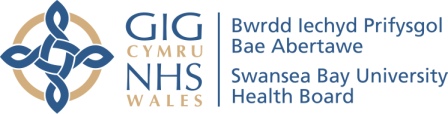 CYFARFOD CYFFREDINOL BLYNYDDOLDydd Mawrth, 23 Gorffennaf 2019Dechrau am 5.30pm AGENDA    Arweinydd / AtodiadAmseroedd CYFARFOD CYFFREDINOL BLYNYDDOLCYFARFOD CYFFREDINOL BLYNYDDOLCYFARFOD CYFFREDINOL BLYNYDDOLCYFARFOD CYFFREDINOL BLYNYDDOL1.1CroesoCadeirydd5.30pm1.2Arddangosiad: Gofal wedi’i Alluogi’n Ddigidol yn y GymunedMatt John5.35pm  1.3Cwestiynau gan y Cyhoedd Cadeirydd5.50pm1.4Crynodeb o’r flwyddyn:Sylwadau agoriadol y Cadeirydd/Prif Weithredwr a’r adroddiad blynyddol; Datganiad Ansawdd Blynyddol (gan gynnwys fideo);Cyllid a Pherfformiad Cadeirydd/Prif WeithredwrGareth Howells/Richard EvansLynne Hamilton/Chris White6.10pm1.5Cwestiynau gan y Cyhoedd Cadeirydd6.40pmSylwadau CloiCadeirydd7.15pmCyfarfod nesaf y Bwrdd Iechyd a gynhelir yn gyhoeddus:  25 Gorffennaf 2019, Pencadlys y Bwrdd Iechyd, Baglan SA12 7BR Cyfarfod nesaf y Bwrdd Iechyd a gynhelir yn gyhoeddus:  25 Gorffennaf 2019, Pencadlys y Bwrdd Iechyd, Baglan SA12 7BR Cyfarfod nesaf y Bwrdd Iechyd a gynhelir yn gyhoeddus:  25 Gorffennaf 2019, Pencadlys y Bwrdd Iechyd, Baglan SA12 7BR 